Ո Ր Ո Շ ՈՒ Մ
20 հուլիսի 2018 թվականի  N 1118 ՎԱՆԱՁՈՐ ՔԱՂԱՔԻ ՏԱՐՈՆ-2 ՔՇՀ-3 ԹԻՎ 55/6 ՀԱՍՑԵՈՒՄ ԳՏՆՎՈՂ ՀՈՂԱՄԱՍԻ ԿԱՌՈՒՑԱՊԱՏՄԱՆ ԻՐԱՎՈՒՆՔԻ ՏՐԱՄԱԴՐՄԱՆ ՊԱՅՄԱՆԱԳՐԻ ԺԱՄԿԵՏԸ ԵՐԿԱՐԱՁԳԵԼՈՒ ԵՎ ՆՈՐ ՓՈՍՏԱՅԻՆ ՀԱՍՑԵ ՏՐԱՄԱԴՐԵԼՈՒ ՄԱՍԻՆ Հիմք ընդունելով Մհեր Յուրիկի Չիբուխչյանի դիմումը, անշարժ գույքի սեփականության (օգտագործման) իրավունքի գրանցման թիվ 1900073 վկայականը, Վանաձորի քաղաքապետի 2008թ. հունիսի 05-ի թիվ 757 որոշումը, 2008թ. հունիսի 05-ի հողամասի կառուցապատման (մրցույթով) թիվ 448 պայմանագիրը, ղեկավարվելով ՀՀ հողային օրենսգրքի  481 հոդվածով, «Տեղական ինքնակառավարման մասին» ՀՀ օրենքի 35-րդ հոդվածի 1-ին մասի 24-րդ կետով, ՀՀ կառավարության  28.03.2013թ. թիվ 276-Ն որոշմամբ, ՀՀ կառավարության 2005թ. դեկտեմբերի 29-ի թիվ 2387-Ն որոշմամբ հաստատված կարգի 29-րդ կետի դ) ենթակետով՝ որոշում եմ.1.Վանաձոր քաղաքի Տարոն-2 ՔՇՀ-3 թիվ 55/6 հասցեում գտնվող հողամասի կառուցապատման իրավունքի տրամադրման պայմանագրի ժամկետը երկարաձգել մինչև 2028թ. հունիսի 05-ը:	 
2.Վանաձորի համայնքապետարանի աշխատակազմի  եկամուտների հավաքագրման, գույքի կառավարման և գովազդի բաժնին՝ Մհեր Չիբուխչյանի հետ ՀՀ օրենսդրությամբ սահմանված կարգով կնքել 21.0քմ մակերեսով հողամասի կառուցապատման իրավունքի տրամադրման  պայմանագրի ժամկետը երկարաձգելու մասին համապատասխան համաձայնագիր՝ հողամասի յուրաքանչյուր 1.0քմ-ի համար վարձավճարի չափը սահմանելով ամսական 12 (տասներկու)  դրամ:
3.Վանաձոր քաղաքի Տարոն-2 ՔՇՀ-3 թիվ 55/6 հասցեում գտնվող հողամասին տրամադրել նոր փոստային հասցե՝  ք.Վանաձոր, Տարոն-2 ՔՇՀ-3, թիվ 55/6-1 հողամաս:
ՀԱՄԱՅՆՔԻ ՂԵԿԱՎԱՐ՝  Մ.ԱՍԼԱՆՅԱՆ Ճիշտ է՝	ԱՇԽԱՏԱԿԱԶՄԻ     ՔԱՐՏՈՒՂԱՐԻ  ՊԱՇՏՈՆԱԿԱՏԱՐ 		                  Ա.ՕՀԱՆՅԱՆ
ՀԱՅԱՍՏԱՆԻ ՀԱՆՐԱՊԵՏՈՒԹՅԱՆ ՎԱՆԱՁՈՐ ՀԱՄԱՅՆՔԻ ՂԵԿԱՎԱՐ
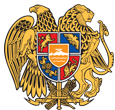 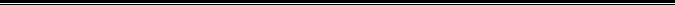 Հայաստանի Հանրապետության Լոռու մարզի Վանաձոր համայնք
Ք. Վանաձոր, Տիգրան Մեծի 22, Ֆաքս 0322 22250, Հեռ. 060 650044, 060 650040 vanadzor.lori@mta.gov.am, info@vanadzor.am